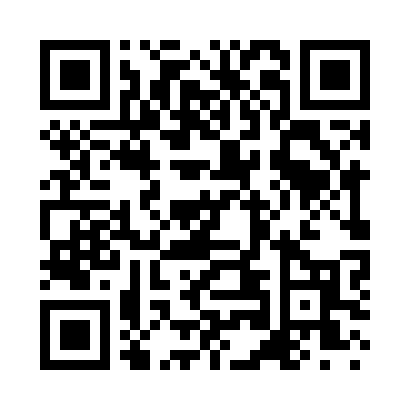 Prayer times for Ridge Prairie, Missouri, USAMon 1 Jul 2024 - Wed 31 Jul 2024High Latitude Method: Angle Based RulePrayer Calculation Method: Islamic Society of North AmericaAsar Calculation Method: ShafiPrayer times provided by https://www.salahtimes.comDateDayFajrSunriseDhuhrAsrMaghribIsha1Mon4:175:511:165:138:4210:162Tue4:175:511:175:138:4210:153Wed4:185:521:175:138:4110:154Thu4:195:521:175:138:4110:155Fri4:205:531:175:138:4110:146Sat4:205:541:175:138:4110:147Sun4:215:541:175:138:4010:138Mon4:225:551:185:138:4010:139Tue4:235:551:185:138:4010:1210Wed4:245:561:185:138:3910:1111Thu4:255:571:185:138:3910:1112Fri4:265:571:185:138:3810:1013Sat4:275:581:185:138:3810:0914Sun4:285:591:185:138:3710:0815Mon4:296:001:185:138:3710:0716Tue4:306:001:185:138:3610:0717Wed4:316:011:195:138:3610:0618Thu4:326:021:195:138:3510:0519Fri4:336:031:195:138:3410:0420Sat4:346:031:195:138:3410:0321Sun4:356:041:195:138:3310:0222Mon4:366:051:195:138:3210:0123Tue4:386:061:195:138:319:5924Wed4:396:071:195:128:309:5825Thu4:406:081:195:128:309:5726Fri4:416:081:195:128:299:5627Sat4:426:091:195:128:289:5528Sun4:446:101:195:128:279:5329Mon4:456:111:195:118:269:5230Tue4:466:121:195:118:259:5131Wed4:476:131:195:118:249:49